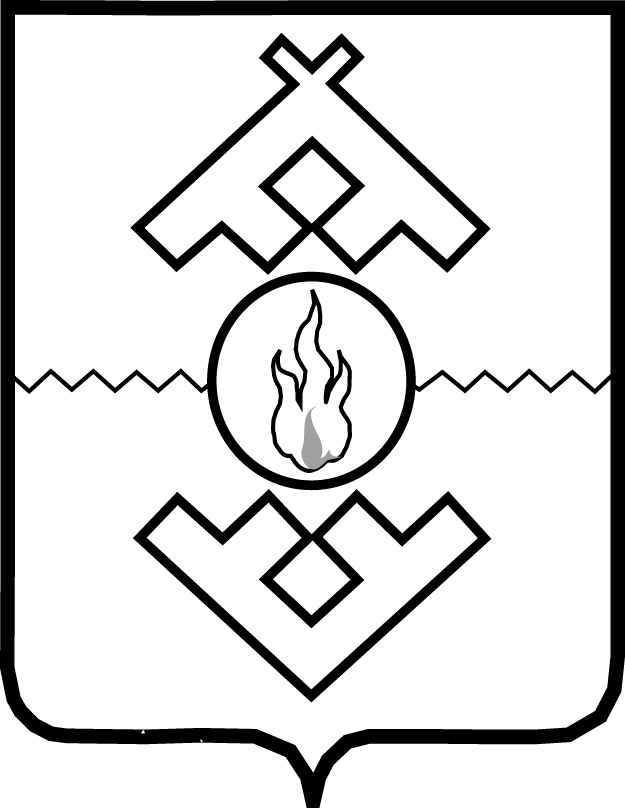 Департамент здравоохранения, трудаи социальной защиты населения Ненецкого автономного округаПРИКАЗот ___ марта 2017 г. № ____г. Нарьян-МарВ соответствии с постановлением Администрации Ненецкого автономного округа от 23.07.2014 № 267-п «Об утверждении порядка разработки, реализации и оценки эффективности государственных программ Ненецкого автономного округа» ПРИКАЗЫВАЮ:1. Внести изменения в порядок расчета целевых показателей государственной программы Ненецкого автономного округа «Организация отдыха и оздоровления детей Ненецкого автономного округа на 2017-2020 годы», утвержденный приказом Департамента здравоохранения, труда и социальной защиты населения Ненецкого автономного округа от 02.03.2017 № 13, изложив его в новой редакции согласно Приложению.2. Признать утратившим силу приказ Управления труда и социальной защиты населения Ненецкого автономного округа от 01.10.2014 № 68 «Об утверждении методики расчета показателей государственной программы Ненецкого автономного округа «Социальная поддержка граждан Ненецкого автономного округа».3. Настоящий приказ вступает в силу со дня его официального опубликования. Исполняющий обязанностируководителя Департамента здравоохранения,труда и социальной защиты населенияНенецкого автономного округа	                                                          О.Ю. ЗайцевПорядок расчет целевых показателей государственной программы Ненецкого автономного округа «Организация отдыха и оздоровления детей Ненецкого автономного округа на 2017-2020 годы»________О внесении изменений в порядок расчета целевых показателей государственной программы Ненецкого автономного округа «Организация отдыха и оздоровления детей Ненецкого автономного округа на 2017-2020 годы»Приложениек приказу Департамента здравоохранения,труда и социальной защиты населенияНенецкого автономного округаот ___.____.2017 № ___«О внесении изменений в порядок расчета целевых показателей государственной программы Ненецкого автономного округа «Организация отдыха и оздоровления детей Ненецкого автономного округа на 2017-2020 годы»» №п/пНаименование целевогопоказателяПорядок расчета показателяИсточник информации1Удельный вес детей, охваченных организованными формами отдыха и оздоровления, в общей численности детей, обучающихся в общеобразовательных организациях Ненецкого автономного округаколичество детей, охваченных организованными формами отдыха и оздоровления в рамках государственной программы, делится на общую численность детей, обучающихся в общеобразовательных организациях Ненецкого автономного округа и умножается на 100 процентовведомственные отчеты Департамента здравоохранения, труда и социальной защиты населения Ненецкого автономного округа2Удельный вес детей, занятых в лагерях с дневным пребыванием на базе государственных образовательных организаций Ненецкого автономного округа, от общей численности учащихся вышеуказанных организацийколичество детей, занятых в лагерях с дневным пребыванием на базе государственных образовательных организаций Ненецкого автономного округа в рамках государственной программы, делится на общую численности учащихся вышеуказанных организаций и умножается на 100 процентовведомственные отчеты Департамента здравоохранения, труда и социальной защиты населения Ненецкого автономного округа3Удельный вес детей в возрасте от 4 до 15 лет (включительно), имеющих III, IV, V группы здоровья, нуждающихся по медицинским показаниям в санаторно-курортном лечении, обеспеченных бесплатными путевками в санаторно-курортные организации, от общей численности таких детейколичество детей в возрасте от 4 до 15 лет (включительно), имеющих III, IV, V группы здоровья, нуждающихся по медицинским показаниям в санаторно-курортном лечении, обеспеченных бесплатными путевками в санаторно-курортные организации в рамках государственной программы, делится на общее количество детей в возрасте от 4 до 15 лет (включительно), имеющих III, IV, V группы здоровья, нуждающихся по медицинским показаниям в санаторно-курортном лечении и умножается на 100 процентовведомственные отчеты Департамента здравоохранения, труда и социальной защиты населения Ненецкого автономного округа4Доля детей, у которых был отмечен выраженный оздоровительный эффект, в общей численности детей, прошедших оздоровлениеколичество детей, у которых был отмечен выраженный оздоровительный эффект, делится на общую численности детей, прошедших оздоровление и умножается на 100 процентов ведомственные отчеты Департамента здравоохранения, труда и социальной защиты населения Ненецкого автономного округа5Доля детей-сирот и детей, оставшихся без попечения родителей, воспитывающихся в государственных учреждениях Ненецкого автономного округа, прошедших оздоровление, в общей численности детей данной категории  количество детей-сирот и детей, оставшихся без попечения родителей, воспитывающихся в государственных учреждениях Ненецкого автономного округа, прошедших оздоровление в рамках государственной программы, делится на общую численность детей-сирот и детей, оставшихся без попечения родителей, воспитывающихся в государственных учреждениях Ненецкого автономного округа и умножается на 100 процентовведомственные отчеты Департамента здравоохранения, труда и социальной защиты населения Ненецкого автономного округа